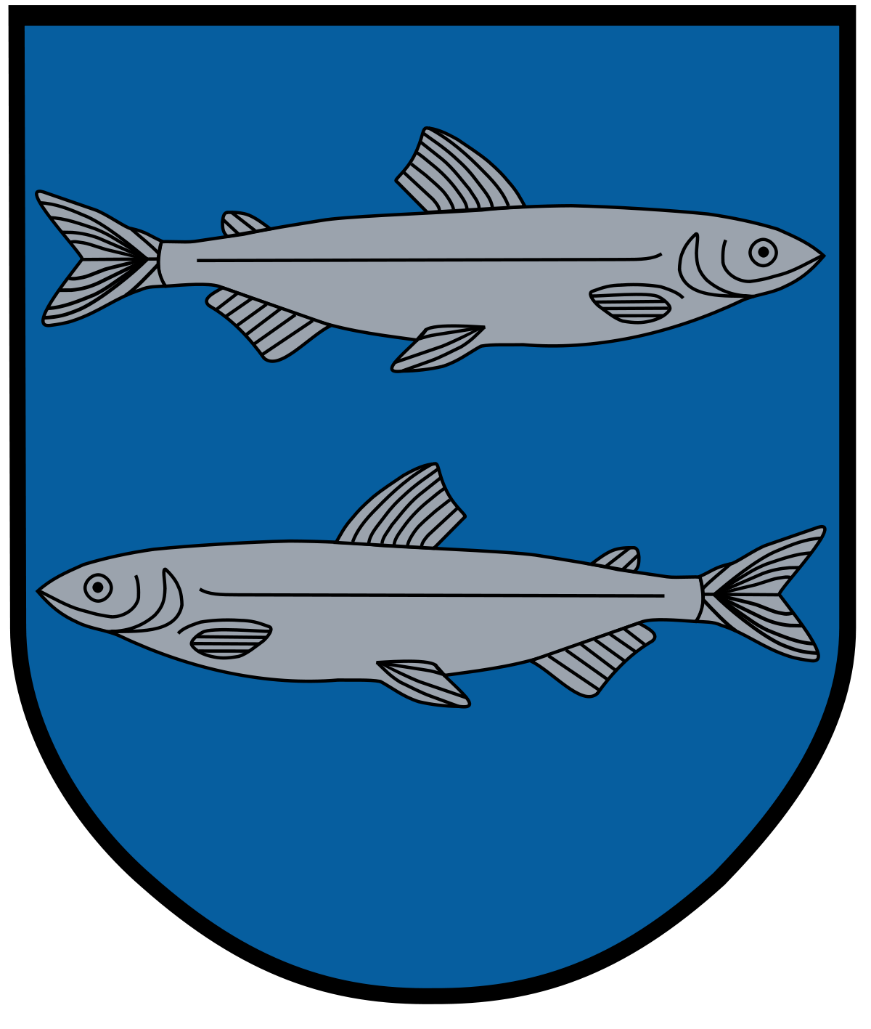 Teritorijų planavimas ir statybos leidimų išdavimasŠvenčionys2020 m.  TurinysPagrindinės žemės naudojimo paskirties ir (ar) būdo nustatymo ar keitimo proceso schemaPagrindinės žemės naudojimo paskirties ir (ar) būdo nustatymo ar keitimo proceso aprašymasSpecialiųjų reikalavimų išdavimo proceso schemaSpecialiųjų reikalavimų statiniui projektuoti išdavimo proceso aprašymasStatybą leidžiančių dokumentų (leidimas statyti naują statinį, leidimas rekonstruoti statinį, leidimas atlikti statinio kapitalinį remontą, leidimas atlikti statinio paprastąjį remontą, leidimas pakeisti statinio ar jo dalies paskirtį, leidimas nugriauti statinį) išdavimo kai SLD privalomas proceso schemaStatybą leidžiančių dokumentų (leidimas statyti naują statinį, leidimas rekonstruoti statinį, leidimas atlikti statinio kapitalinį remontą, leidimas atlikti statinio paprastąjį remontą, leidimas pakeisti statinio ar jo dalies paskirtį, leidimas nugriauti statinį) išdavimo proceso aprašymasLeidimo įrengti išorinę reklamą savivaldybės teritorijoje išdavimo proceso schemaLeidimo įrengti išorinę reklamą savivaldybės teritorijoje išdavimo proceso aprašymasNumerių žemės sklypams, pastatams, pastatų kompleksams, butams, patalpoms ir korpusams suteikimo ir keitimo proceso schemaNumerių žemės sklypams, pastatams, pastatų kompleksams, butams, patalpoms ir korpusams suteikimo ir keitimo proceso aprašymasInformacijos apie teritorijų planavimą, statinių projektavimą ir statybą teikimo proceso schemaInformacijos apie teritorijų planavimą, statinių projektavimą ir statybą teikimo proceso aprašymasŽemės sklypų formavimo ir pertvarkymo projektų (toliau - Projektas) rengimo organizavimo ir tvirtinimo proceso schemaŽemės sklypų formavimo ir pertvarkymo projektų rengimo organizavimo ir tvirtinimo proceso aprašymasTeritorijų planavimo dokumentų – kompleksinių (bendrieji ir detalieji planai) ir specialiojo teritorijų planavimo dokumentų (toliau – TPD) rengimo organizavimo ir tvirtinimo proceso schemaTeritorijų planavimo dokumentų (toliau – TPD) rengimo organizavimo ir tvirtinimo proceso aprašymasPasiūlymų dėl vietovės lygmens teritorijų planavimo dokumentų rengimo, keitimo ar koregavimo ir (ar) finansavimo priėmimo ir nagrinėjimo proceso schemaPasiūlymų dėl vietovės lygmens teritorijų planavimo dokumentų rengimo, keitimo ar koregavimo ir (ar) finansavimo priėmimo ir nagrinėjimo proceso aprašymasTikslasPagrindinės žemės naudojimo paskirties ir būdo nustatymas ir keitimasPaslaugų apimtisPaslauga teikiama fiziniams ir juridiniams asmenims, kuriems reikalinga pakeisti žemės sklypo pagrindinę žemės naudojimo paskirtį ir būdą ar tik žemės naudojimo būdą.Asmuo prašymą, gali pateikti tiesiogiai atvykęs į Švenčionių rajono savivaldybės administracijos „vieną langelį“, siųsti paštu, per atstovą, elektroninėmis priemonėmis: elektroniniu būdu per specialiai tam sukurtą informacinę sistemą (e. pristatymas); elektroniniu paštu (elektroninio pašto adresu elektroninis prašymas turi būti pateiktas taip, kad būtų galima identifikuoti elektroninį parašą ir prašymą pateikusį asmenį).Atsakymas (per 10 d. d.) asmeniui pateikiamas jam tiesiogiai atvykus į savivaldybės administracijos „vieną langelį“ arba prašyme nurodytais būdais (išsiunčiamas paštu nurodytu adresu arba elektroninėmis priemonėmis).Procesą reglamentuojantys dokumentai1. Lietuvos Respublikos vietos savivaldos įstatymas, 1994-07-07, Nr. I-533.2. Lietuvos Respublikos viešojo administravimo įstatymas, 1999-06-17, VIII-1234.3. Lietuvos Respublikos teisės gauti informaciją iš valstybės ir savivaldybių įstaigų įstatymas, 2000-01-11, VIII-1524.4. Lietuvos Respublikos Vyriausybės 2007-08-22 nutarimas Nr. 875 „Dėl prašymų ir skundų nagrinėjimo ir asmenų aptarnavimo viešojo administravimo subjektuose taisyklių patvirtinimo“.5. Lietuvos Respublikos teritorijų planavimo įstatymas, 1995-12-12, Nr. I-1120.6. Lietuvos Respublikos žemės įstatymas, 1994-04-26, Nr. I-446.7. Lietuvos Respublikos Vyriausybės 2014 m. sausio 15 d. nutarimas Nr. 44 „Dėl Lietuvos Respublikos Vyriausybės 1999 m. rugsėjo 29 d. nutarimo Nr. 1073 „Dėl pagrindinės žemės naudojimo paskirties nustatymo ir keitimo tvarkos aprašo patvirtinimo“, pakeitimo“.8. Lietuvos Respublikos saugomų teritorijų įstatymas, 1993 m. lapkričio 9 d., Nr. I-301.9. Lietuvos Respublikos miškų įstatymas, 1994 m. lapkričio 22 d., Nr. I-671.AtsakomybėTeritorijų planavimo ir architektūros skyriusTikslasSpecialiųjų reikalavimų išdavimasPaslaugų apimtisStatytojas, norintis gauti reikalavimus, prašymą ir kitus dokumentus teikia nuotoliniu būdu pasinaudojant Lietuvos Respublikos statybos leidimų ir statybos valstybinės priežiūros informacine sistema „Infostatyba“ (toliau – IS „Infostatyba“) www.planuojustatyti.lt, užpildomi atitinkami laukai, įkeliami privalomi dokumentai, nurodomi kiti IS „Infostatyba“ išvardinti duomenys.Nuotoliniu būdu pateiktas prašymas užregistruojamas automatiškai jo pateikimo metu. Ne vėliau kaip per 3 darbo dienas nuo prašymo išduoti specialiuosius reikalavimus užregistravimo patikrinami dokumentai. Nustačius, kad Aprašo 7 punkto reikalavimai neįvykdyti ar pateikti ne visi specialiesiems reikalavimams išduoti privalomi dokumentai, ne vėliau kaip per 3 darbo dienas nuo prašymo išduoti specialiuosius reikalavimus registravimo dienos apie tai praneša prašymą pateikusiam asmeniui. Trūkstamiems dokumentams pateikti nustatomas 30 darbo dienų terminas. Pasibaigus šiam terminui ir nepateikus trūkstamų dokumentų, prašymą pateikęs asmuo per 3 darbo dienas nuo šio termino pabaigos dienos informuojamas, kad, norėdamas gauti specialiuosius reikalavimus, jis privalo teikti naują prašymą. Nuotoliniu būdu pateiktas prašymas IS „Infostatyba“ pažymimas kaip atmestas. Nustačius, kad Aprašo 7 punkto reikalavimai įvykdyti, IS „Infostatyba“ prašymą pažymi kaip priimtą ir ne vėliau kaip per 2 darbo dienas pateikia Aprašo 4 priede nurodytos formos paraiškas. Specialieji paveldosaugos reikalavimai ir specialieji saugomos teritorijos tvarkymo ir apsaugos reikalavimai parengiami per 7 darbo dienas gavus savivaldybės administracijos direktoriaus ar jo įgalioto savivaldybės administracijos valstybės tarnautojo paraišką ir pateikiami savivaldybės administracijos direktoriui ar jo įgaliotam asmeniui. Savivaldybės administracijos direktorius ar jo įgaliotas savivaldybės administracijos valstybės tarnautojas, gavęs duomenis, per 10 darbo dienų parengia specialiuosius architektūros reikalavimus.Savivaldybės administracijos direktorius (jo įgaliotas savivaldybės administracijos valstybės tarnautojas) statytojo pageidavimu specialiuosius architektūros reikalavimus parengia ir išduoda, kai rengiami:-ypatingųjų, neypatingųjų ir (ar) nesudėtingųjų statinių naujos statybos ir (ar) rekonstravimo projektai;- ypatingųjų, neypatingųjų ir (ar) nesudėtingųjų statinių kapitalinio ir (ar) paprasto remonto projektai, kai keičiasi statinio išvaizda; - ypatingiesiems, neypatingiesiems ir (ar) nesudėtingiesiems statiniams priskirtų pastatų atnaujinimo (modernizavimo) projektai, kai keičiasi pastato išvaizda.Procesą reglamentuojantys dokumentai1.Lietuvos Respublikos statybos įstatymas, 1996 m. kovo 19 d. Nr. I-1240. 2.Lietuvos Respublikos teritorijų planavimo įstatymas, 1995 m. gruodžio 12 d. Nr. I-1120. 3.Lietuvos Respublikos aplinkos apsaugos ministro 2017 m. sausio 6 d. įsakymas Nr. D1-22 „Dėl specialiųjų reikalavimų, specialiųjų architektūros reikalavimų, specialiųjų saugomos teritorijos tvarkymo ir apsaugos reikalavimų struktūros ir išdavimo tvarkos aprašo patvirtinimo“.4. Respublikos nekilnojamojo kultūros paveldo apsaugos įstatymas 1994 m. gruodžio 22 d., Nr. I-733.5. Lietuvos Respublikos saugomų teritorijų įstatymas 1993 m. lapkričio 9 d., Nr. I-301.6. Statybos techninis reglamentas STR 1.04.04:2017 „Statinio projektavimas. Projekto ekspertizė“ 2016 m. lapkričio 7 d., Nr. D1-738.AtsakomybėTeritorijų planavimo ir architektūros skyriusTikslasStatybą leidžiančių dokumentų (leidimas statyti naują statinį, leidimas rekonstruoti statinį, leidimas atlikti statinio kapitalinį remontą, leidimas atlikti statinio paprastąjį remontą, leidimas pakeisti statinio ar jo dalies paskirtį, leidimas nugriauti statinį) išdavimasPaslaugų apimtisPaslauga teikiama asmenims, pageidaujantiems statyti naują statinį, rekonstruoti  statinį, atlikti statinio kapitalinį remontą, atlikti statinio paprastąjį remontą, pakeisti statinio ar jo dalies paskirtį, nugriauti statinį Švenčionių rajono teritorijoje.Statinio projektui patikrinti, skaičiuojant nuo statinio projektą privalančių patikrinti subjektų paskelbimo Lietuvos Respublikos statybos leidimų ir statybos valstybinės priežiūros informacinėje sistemoje „Infostatyba“ dienos, skiriama:1) 20 darbo dienų – ypatingojo statinio statybos ir rekonstravimo atveju;2) 10 darbo dienų – kitais, negu nurodyti šios dalies 1 punkte, atvejais.Leidimas išduodamas asmeniui per IS „Infostatyba“. Valstybinė rinkliava už leidimo statyti ar rekonstruoti išdavimą turi būti sumokėta iki  dokumentų pateikimo. Procesą reglamentuojantys dokumentai1. Lietuvos Respublikos statybos įstatymas, 2014 m. Nr. I-1240. 2. Lietuvos Respublikos nekilnojamųjų kultūros vertybių apsaugos įstatymas, 1994-12-22 Nr. I-733.3. Lietuvos Respublikos saugomų teritorijų pakeitimų įstatymas, 2001-12-04 Nr. IX-628.4. Lietuvos Respublikos žemės įstatymas, 1994-04-26 Nr. I-446.5. Lietuvos Respublikos civilinio kodekso patvirtinimo, įsigaliojimo ir įgyvendinimo įstatymas. Civilinis kodeksas, 2000-07-18 Nr. VIII-1864.6. Lietuvos Respublikos daugiabučių gyvenamųjų namų ir kitos paskirties pastatų savininkų bendrijų įstatymas, 1995-02-21 Nr. I-798.5. Lietuvos Respublikos saugomų teritorijų įstatymas, 1993-11-09 Nr. I-301.6. Lietuvos Respublikos nekilnojamojo turto registro įstatymas, 1996-09-24 Nr. I-1539.7. Lietuvos Respublikos nekilnojamojo turto kadastro įstatymas, 2000-06-27 Nr. VIII-1764.8. Lietuvos Respublikos žemės įstatymas, 1994-04-26 Nr. I-446.9. Lietuvos Respublikos vyriausybės 2000-12-15 nutarimas Nr. 1458 „Dėl konkrečių valstybės rinkliavos dydžių ir šios rinkliavos mokėjimo ir grąžinimo taisyklių patvirtinimo“.10. Statybos techniniai reglamentai.AtsakomybėTeritorijų planavimo ir architektūros skyriusTikslasLeidimo įrengti išorinę reklamą savivaldybės teritorijoje išdavimasPaslaugų apimtisPaslauga teikiama reklaminės veiklos subjektui, norinčiam derinti išorinės reklamos projektą, gauti leidimą įrengti išorinę reklamą, sustabdyti leidimo galiojimą, panaikinti leidimo galiojimo stabdymą bei leidimo galiojimą Švenčionių rajono savivaldybės teritorijoje. Reklaminės veiklos subjektas, norintis gauti leidimą, prašymą pateikia raštu arba elektroninėmis priemonėmis.Atsakingas specialistas, gavęs pareiškėjo prašymą: ne vėliau kaip per 5 darbo dienas nuo jų gavimo prašyme nurodytu būdu išsiunčia pareiškėjui patvirtinimą, kad prašymas gautas; jei prašymas ir (ar) kiti dokumentai, kurių reikia leidimui išduoti, nevisiškai, neteisingai užpildyti arba juose pateikti neteisingi duomenys, arba pateikti ne visi dokumentai, kurių reikia leidimui išduoti, arba jie neatitinka teisės aktų nustatytų reikalavimų, ne vėliau kaip per 5 darbo dienas nuo dokumentų, kurių reikia leidimui išduoti, gavimo prašyme nurodytu būdu praneša apie tai pareiškėjui ir nustato 5 darbo dienų terminą trūkstamiems arba patikslintiems dokumentams pateikti, taip pat informuoja, kad terminas leidimui išduoti skaičiuojamas nuo visų tinkamai įformintų dokumentų gavimo dienos.Leidimas neišduodamas, sustabdomas ir (ar) panaikinamas Lietuvos Respublikos reklamos įstatymo 12 straipsnio 7, 8, 9 dalyse nustatytais atvejais. Pareiškėjui išduodamas popierinis leidimas ir vienas egzempliorius suderinto išorinės reklamos projekto atvykus jam asmeniškai arba, pareiškėjo pageidavimu, siunčiamas registruotu laišku paštu arba elektroniniu paštu skenuotas leidimo ir projekto variantas prašyme nurodytais adresais.Procesą reglamentuojantys dokumentai1. Lietuvos Respublikos civilinis kodeksas, 2000-07-18, Nr. VIII-1864 2. Lietuvos Respublikos nekilnojamojo kultūros paveldo apsaugos įstatymas, 1994-12-22, I-733. 3. Lietuvos Respublikos statybos įstatymas (Žin., 1996, Nr.32-788; Žin., 2001, Nr. 101-3597).4. Lietuvos Respublikos valstybinės kalbos įstatymas, 1995-01-31, Nr. I-779. 5. Lietuvos Respublikos reklamos įstatymas, 2000-07-18, VIII-1871. 6. Lietuvos Respublikos ūkio ministro 2013 m. liepos 30 d. įsakymas Nr. 4-670 „Dėl išorinės reklamos įrengimo taisyklių patvirtinimo“.7. Reklamos kultūros paveldo objektuose, jų teritorijose ir apsaugos zonose įrengimo taisyklės, patvirtintos Lietuvos Respublikos kultūros ministro 2005-04-13 įsakymu Nr. ĮV-138.8. Išorinės reklamos įrengimo taisyklės, patvirtintos Švenčionių rajono savivaldybės tarybos 2010 m. liepos 8 d. sprendimu Nr.T-103.9. Lietuvos Respublikos aplinkos ministro 2011 m. kovo 24 d. įsakymas Nr. D1-251 „Dėl butų ir kitų patalpų savininkų balsavimo raštu, priimant sprendimus, tvarkos aprašo patvirtinimo“.AtsakomybėTeritorijų planavimo ir architektūros skyriusTikslasNumerių žemės sklypams, pastatams, pastatų kompleksams, butams, patalpoms ir korpusams suteikimas ir keitimasPaslaugų apimtisPaslauga teikiama fiziniams ir juridiniams asmenims. Numeriai pastatams, patalpoms ir butams suteikiami, keičiami ir apskaitomi Administracijos direktoriaus įsakymu. Teritorijų planavimo ir architektūros skyrius, gavęs prašymą, parengia Administracijos direktoriaus įsakymo projektą su reikiamais priedais. Pasirašytus dokumentus perduoda VĮ Registrų centro Adresų departamentui.Procesą reglamentuojantys dokumentai1. Lietuvos Respublikos vietos savivaldos įstatymas, 1994-07-07, Nr. I-533. 2. Lietuvos Respublikos viešojo administravimo įstatymas, 1999-06-17 Nr. VIII-1234. 3. Lietuvos Respublikos Vyriausybės 2002 m. gruodžio 23 d. nutarimas Nr. 2092 „Dėl adresų formavimo taisyklių patvirtinimo“. 4. Lietuvos Respublikos Vyriausybės 2004 m. birželio 10 d. nutarimas Nr. 715 „Dėl Lietuvos Respublikos teritorijos administracinių vienetų, gyvenamųjų vietovių ir gatvių valstybės registro organizavimo ir Lietuvos Respublikos adresų registro įsteigimo“. 5. Lietuvos Respublikos vidaus reikalų ministro 2011 m. sausio 25 d. įsakymas Nr. 1V-57 „Dėl numerių pastatams, patalpoms ir butams suteikimo, keitimo ir apskaitos tvarkos aprašo ir pavadinimų gatvėms, pastatams, statiniams ir kitiems objektams suteikimo, keitimo ir įtraukimo į apskaitą tvarkos aprašo patvirtinimo“.AtsakomybėTeritorijų planavimo ir architektūros skyriusTikslasTeikti informaciją apie teritorijų planavimą, statinių projektavimą ir statybą.Paslaugų apimtisPaslauga teikiama fiziniams ir juridiniams asmenims, pageidaujantiems gauti informaciją apie teritorijų planavimą, statinių projektavimą ir statybą.Asmuo informuojamas žodžiu ar raštu, įskaitant elektroninę formą, įstatymų nustatyta tvarka, prašyme nurodytais adresais.Procesą reglamentuojantys dokumentai1. Lietuvos Respublikos vietos savivaldos įstatymas, 1994-07-07, Nr. I-533.2. Lietuvos Respublikos viešojo administravimo įstatymas, 1999-06-17, Nr. VIII-1234.3. Lietuvos Respublikos Teisės gauti informaciją iš valstybės institucijų ir įstaigų įstatymas 2000 m. sausio 11 d., Nr. VIII-1524.AtsakomybėTeritorijų planavimo ir architektūros skyriusTikslasOrganizuoti ir tvirtinti žemės sklypų formavimo ir pertvarkymo projektų rengimą.Paslaugų apimtisPaslauga teikiama fiziniams ir juridiniams asmenims, kurie pageidauja, kad būtų organizuojamas Projekto rengimas, kurio tikslas – pertvarkyti esamą žemės sklypą (padalinti į du ir daugiau žemės sklypų; atidalinti bendrosios dalinės nuosavybės teise turimų žemės sklypų dalis; sujungti kelis bendras ribas turinčiu tos pačios paskirties žemės sklypus į vieną ir kt.); suformuoti naują žemės sklypą; suformuoti žemės sklypą esamiems statiniams eksploatuoti pagal NT kadastre įrašytą jų tiesioginę paskirtį; įsiterpusio valstybinės žemės ploto sujungimas su besiribojančiu žemės sklypu.Planavimo iniciatorius prašymus gali pateikti raštu tiesiogiai atvykus, paštu ar elektroninėmis priemonėmis. Planavimo organizatorius, prašymus gali pateikti raštu tiesiogiai atvykus, paštu, per pasiuntinį ar elektroninėmis priemonėmis. Asmuo apie sprendimą informuojamas raštu ar elektroninėmis priemonėmis, prašyme nurodytais adresais.Procesą reglamentuojantys dokumentai1. Lietuvos Respublikos vietos savivaldos įstatymas, 1994-07-07, Nr. I-533;2. Lietuvos Respublikos viešojo administravimo įstatymas, 1999-06-17 Nr. VIII-1234.3. Lietuvos Respublikos žemės įstatymas 1994-04-26, Nr. I-446.4. Lietuvos Respublikos saugomų teritorijų įstatymas 1993 m. lapkričio 9 d., Nr. I-3015. Lietuvos Respublikos žemės ūkio ministro ir Lietuvos Respublikos aplinkos ministro 2004 m. spalio 4 d. įsakymas Nr. 3D-452/D1-513 „Dėl Žemės sklypų formavimo ir pertvarkymo projektų rengimo ir įgyvendinimo taisyklių patvirtinimo“.6. Lietuvos Respublikos teritorijų planavimo įstatymas, 1995 m. gruodžio 12 d. Nr. I-1120.7. Lietuvos Respublikos miškų įstatymas 1994 m. lapkričio 22 d., Nr. I-671.AtsakomybėTeritorijų planavimo ir architektūros skyriusTikslasTPD rengimo organizavimas ir tvirtinimasPaslaugų apimtisPaslauga apima TPD rengimo organizavimą (sprendimo pradėti rengti arba atsisakymo pradėti rengti TPD priėmimas; planavimo sąlygų parengimas; sprendinių derinimas ir tvirtinimas).Asmuo, prašymus gali pateikti raštu tiesiogiai atvykus, paštu, per pasiuntinį ar elektroninėmis priemonėmis. Asmuo apie sprendimą informuojamas raštu ar elektroninėmis priemonėmis, prašyme nurodytais adresais.Procesą reglamentuojantys dokumentai1. Lietuvos Respublikos vietos savivaldos įstatymas, 1994-07-07, Nr. I-533.2. Lietuvos Respublikos viešojo administravimo įstatymas, 1999-06-17 Nr. VIII-1234.3. Lietuvos Respublikos teritorijų planavimo įstatymas, 1995-12-12, Nr. I-1120.4. Lietuvos Respublikos Vyriausybės 2007-08-22 nutarimas Nr. 875 „Dėl asmenų prašymų nagrinėjimo ir jų aptarnavimo viešojo administravimo institucijose, įstaigose ir kituose viešojo administravimo subjektuose taisyklių patvirtinimo“.6. Kompleksinio teritorijų planavimo dokumentų rengimo taisyklės, patvirtintos LR aplinkos ministro 2014 m. sausio 2 d. įsakymu Nr. D1-8.7. Teritorijų planavimo sąlygų išdavimo tvarkos aprašas, patvirtintas LR aplinkos ministro 2004 m. gegužės 7 d. įsakymu Nr. D1-262.AtsakomybėTeritorijų planavimo ir architektūros skyriusTikslasSudaryti teritorijų planavimo proceso inicijavimo sutartį dėl TPD rengimo, keitimo ar koregavimo ir (ar) finansavimo.Paslaugų apimtisPaslauga apima pasiūlymų teikimą savivaldybės administracijos direktoriui dėl vietovės lygmens teritorijų planavimo dokumentų rengimo, keitimo ar koregavimo ir (ar) finansavimo (toliau – teritorijų planavimo proceso inicijavimas); teritorijų planavimo proceso inicijavimo sutarties sudarymą ir teritorijų planavimo dokumento sprendinių įgyvendinimo sutarties sudarymo tvarką ir sąlygas.Pasiūlyme dėl teritorijų planavimo proceso inicijavimo nurodomi planavimo tikslai, planuojamos teritorijos vieta: adresas arba geografinės koordinatės (jeigu planuojama teritorija nėra adreso objektas), preliminarus plotas, pridedama siūlomos planuoti teritorijos schema (ortofoto ar georeferenciniame žemėlapyje apibrėžta planuojama teritorija M 1:500 iki M 1:2000). Jeigu teritorijų planavimo iniciatyva reiškiama dėl kitiems asmenims privačios nuosavybės teise priklausančios žemės (sklypo ar sklypų), planavimo iniciatorius privalo raštu informuoti visų į numatomą planuoti teritoriją patenkančių privačios žemės sklypų savininkus.Asmuo, prašymus gali pateikti raštu tiesiogiai atvykus, paštu, per pasiuntinį ar elektroninėmis priemonėmis. Asmuo apie sprendimą informuojamas raštu ar elektroninėmis priemonėmis, prašyme nurodytais adresais.Procesą reglamentuojantys dokumentai1. Lietuvos Respublikos vietos savivaldos įstatymas, 1994-07-07, Nr. I-533.2. Lietuvos Respublikos viešojo administravimo įstatymas, 1999-06-17 Nr. VIII-1234.3. Lietuvos Respublikos teritorijų planavimo įstatymas, 1995-12-12, Nr. I-1120.4. Pasiūlymų teikimo dėl teritorijų planavimo proceso inicijavimo tvarkos aprašas, patvirtintas LR Vyriausybės 2013 m. gruodžio 18 d. nutarimu Nr. 1265.5. Lietuvos Respublikos Vyriausybės 2007-08-22 nutarimas Nr. 875 „Dėl asmenų prašymų nagrinėjimo ir jų aptarnavimo viešojo administravimo institucijose, įstaigose ir kituose viešojo administravimo subjektuose taisyklių patvirtinimo“.AtsakomybėTeritorijų planavimo ir architektūros skyrius